Župa Presvetog Srca Isusova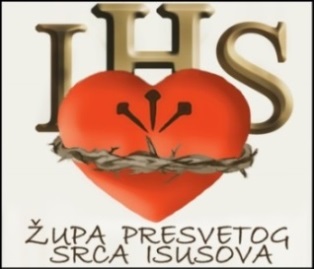 Palmotićeva 31, ZagrebŽUPNI LISTIĆ broj 318  9. svibnja 2021.	    	  6. USKRSNA NEDJELJA Evanđelje: Iv 15, 9-17U ono vrijeme: Reče Isus svojim učenicima: »Kao što je Otac ljubio mene, tako sam i ja ljubio vas; ostanite u mojoj ljubavi. Budete li čuvali moje zapovijedi, ostat ćete u mojoj ljubavi; kao što sam i ja čuvao zapovijedi Oca svoga te ostajem u ljubavi njegovoj. To sam vam govorio da moja radost bude u vama i da vaša radost bude potpuna. Ovo je moja zapovijed: ljubite jedni druge kao što sam ja vas ljubio! Veće ljubavi nitko nema od ove: da tko život svoj položi za svoje prijatelje. Vi ste prijatelji moji ako činite što vam zapovijedam. Više vas ne zovem slugama jer sluga ne zna što radi njegov gospodar; vas sam nazvao prijateljima jer vam priopćih sve što sam čuo od Oca svoga. Ne izabraste vi mene, nego ja izabrah vas i postavih vas da idete i rod donosite i rod vaš da ostane te vam Otac dadne što ga god zaištete u moje ime. Ovo vam zapovijedam: da ljubite jedni druge.«KomentarEvanđelist govori o radosti… Što je radost? Radost je kvaliteta duše, a hrani se iz saznanja da naš život die u dobrom smjeru. Vanjske okolnosti, kao npr. zdravlje, blagostanje itd. mogu nam pripomoći da se radujemo, ali sami za sebe nisu dovoljni da nam osiguraju sreću. Postoje zdravi i bogati ljudi koji se ne znaju radovati, a postoje bolesni i siromašni ljudi iz kojih gotovo zrači životna radost. U stvari, tu trebamo tražiti razliku: jedna stvar je radovati se nečemu, a sasvim druga stvar je „životna radost“. Budući da radost ne ovisi o stvari ni o kakvoj vanjskoj okolnosti za nju nema recepta… Duhovna radost hrani se iz života posvećenog drugima. Tome nas uči ovaj evanđeoski odlomak: Isus radost povezuje s uzajamnom ljubavlju… Uvijek kad smo drugima učinila uslugu, kada smo bili dobronajmjerni, velikodušni, strpljivi, puni razumijevanja, iskusili smo unutarnju, tihu duhovnu radost… Kršćanska radost izvire iz susreta s Isusom. Nije lako sačuvati unutarnju vedrinu i radost u tijeku svakodnevnih iskušenja. Oko nas je previše udaraca, tragedija, ljudske bijede, a da nam srce ne bi krvarilo, da nam suze ne bi potekle, da nas ne bi spopao nemir i žalost. Jedan jedini način je da sačuvamo mir u svom srcu: ako povjerimo svoj život Božjoj providnosti, ili kako je to toplim riječima izrazio sam uskrsli Isus: „Kao što je Otac meine ljubio, tako sam i ja ljubio vas.“ To je izvor sve naše radosti. M. Szentmartoni: Očarani Božjom RiječjuU nedjelju ćemo pod župnom sv. misom u 9.30 proslaviti Majčin dan. U ponedjeljak je spomendan bl. Ivana Merza. Svete mise su kao radnim danom. Svečanu sv. misu u 18.30 predslavi biskup Varaždinski mons. Bože Radoš. Uključimo toga dana u svoje molitve i osnovnu školu Dr. Ivan Merz, koja ove godine slavi 115 godina postojanja, njezine učenike, učitelje i ravnatelja. Zbog epidemioloških mjera oni ove godine neće imati svečanu proslavu dana škole kao ni posebnu svetu misu. Tijekom ovog tjedna časna Marijela ima intenzivnu pripravu za Prvu sv. pričest s vjeronaučnim susretima svaki dan. Slavlje Prve sv. pričesti bit će u nedjelju pod župnom sv. misom u 9 sati. Prva sv. ispovijed za prvopričesnike je u subotu u 9.30.U subotu, 29. svibnja 2021. godine, u Zagrebu će se održati javna manifestacija „Hod za život”. Taj Hod, kao plod građanske inicijative koja je okupila brojne laike iz raznih udruga i pokreta, nastoji promicati vrijednost otajstva ljudskoga života te njegova čuvanja od začeća do naravne smrti, s posebnom osjetljivošću za začetu i još nerođenu djecu, za majke, obitelji, starije i bolesne u hrvatskome društvu. Okupljanje je u Zagrebu, na Trgu Republike Hrvatske, pokraj zgrade Hrvatskoga narodnog kazališta, u 10 sati.Župni ured radi redovito svakim radnim danom od 9 do 10 i od 17 do 18 sati. Prva pričest u našoj župi će biti ove godine u nedjelju 16. svibnja u 9 sati. U 20 sati je kao i inače molitva krunice kod Kamenitih vrata za obitelji i kraj epidemije. Bog je ljubav!	Šesta vazmena nedjelja. Drugo liturgijsko čitanje (1Iv 4, 7.10) sadrži riječi kojima spisateljski ne mogu odoljeti. Apostol Ivan, moj nebeski zaštitnik kojega sam sve svjesniji u toj ulozi, jasan je i odrešit:Ljubljeni, ljubimo jedni druge, jer ljubav je od Boga; i svaki koji ljubi, od Boga je rođen i poznaje Boga. Tko ne ljubi, ne upozna Boga, jer Bog je ljubav (1 Iv 4, 7 s).Ljubav kao neiscrpna, nepresušna metafora u kojoj se neshvatljivo i neizrecivo zrcali dragi Bog ne podliježe značenjskoj iscrpivosti, a ne prijeti joj ni uporabna istrošenost. Nijedno čeljade ne uzmaže potpuno iznjedriti i pokazati količinu i kakvoću ljubavi koju gaji spram voljene osobe. I dobro je tako! U ljubavi je svagda sadržano nešto više sa čime trijezan um ne umije računati, jer je taj ljubavni višak skrovito pohranjen u srcu. A ono po Božjem naputku u ljubavi ima posljednju riječ, izričući je u posve neočekivanu trenutku, kad se čini da više nema ljubavi. Nje pak uvijek ima, jer je sâm Bog beskonačna ljubav! Tako je naziva sv. Vinko Pallotti kojemu zahvaljujem neke temeljne poluge svoje osobne duhovnosti. Laičko promišljanje o dragom Bogu i miloj ljubavi upotpunjuje jedna od u hrvatskoj poeziji ponajljepših pjesničkih slikâ ljubavi. Evo završnog dijela antologijske pjesme Ljubav je ušla u kuću iz pera ćutilna vinkovačkog pjesnika Vladimira Kovačića (1907-1959):Ljubav je ušla u kuću. / Zrcala liju nemir, slike i sjene. / Peći su dobroćudni medvjedi. Mumljaju. / Smiju se sadržaji u svim knjigama. / Srca tuku. Jako. Satovi biju. / Sagovi / od dragosti gutaju svaki korak / (kao djeca slatkiše). / Jablanovi pred kućom šume u groznici vjetra. / Otputovati. / Kuća je brod. Vješa šarene zastave. / Otputovati! Otputovati!Milostivi, trojstveni Isukrste! Prožimaj nas djelatno vjerotvornom ljubavlju koja je u neprestanom kretanju prema Tebi: beskonačnoj, utjelovljenoj ljubavi.Sead Ivan Muhamedagić6. USKRSNA NEDJELJA      9. SVIBNJA 2021.MISE I ISPOVIJEDANJE U TJEDNU OD 10. V.  DO 15. V. – SVAKI DANOBAVIJESTISVETE MISESVETE MISE           I    S    P    O    V    I    J    E    D    A    N    J    E           I    S    P    O    V    I    J    E    D    A    N    J    E           I    S    P    O    V    I    J    E    D    A    N    J    EVRIJEMEMISNIK VRIJEME-ISPOV.ISP. DVOR. 1DVORANA 2.7:00P. ŠESTAK8:00P. SABOLIĆ9:30P. MATIĆ9:30 – 11:00P. RUBINIĆP. BALATINAC11:00P. MIŠIĆ11:00 – 12:30P. ROGINAP. KOĆIŠ12:15P. NODILO16:00P. KOĆIŠ16:30 – 18:00P. ROŽMARIĆP. ŠTANFEL17:00P. BILIĆ19:00P. BALATINAC18:30 – 20:00P. MIŠIĆP. SABOLIĆSVETE MISESVETE MISE               I    S    P    O    V    I    J    E    D         D    V    O    R    A    N    A    1               I    S    P    O    V    I    J    E    D         D    V    O    R    A    N    A    1               I    S    P    O    V    I    J    E    D         D    V    O    R    A    N    A    1               I    S    P    O    V    I    J    E    D         D    V    O    R    A    N    A    1               I    S    P    O    V    I    J    E    D         D    V    O    R    A    N    A    1               I    S    P    O    V    I    J    E    D         D    V    O    R    A    N    A    1               I    S    P    O    V    I    J    E    D         D    V    O    R    A    N    A    1VRIJEMEMISNIKVRIJEME-ISPOV.PONEDJELJAKUTORAKSRIJEDAČETVRTAKPETAKSUBOTA6:00P. ŠPIRANEC6:30 – 8:00P. BALATINACP.BALATINACP.BALATINACP. BALATINACP.BALATINACP.BALATINAC7:00P. NODILO8:30 – 9:30P. ROŽMARIĆP. ROGINAP. ROŽMARIĆP. ROŽMARIĆP. ROŽMARIĆP. ROŽMARIĆ9:00P. SABOLIĆ12:00P. BALATINAC11:30 –13P. VLAHP. ŠTANFELP. ŠTANFELP. VLAHP. VLAHP. VLAH17:00P. MIŠIĆ17:00 – 18:30 P. ŠTANFELP. SABOLIĆP. SABOLIĆP. ŠTANFELP. ŠTANFELP. SABOLIĆ18:30P. VLAH18:30 – 20:00P. ROGINAP.BALATINACP. ROGINAP. ROGINAP. ROGINAP.BALATINAC